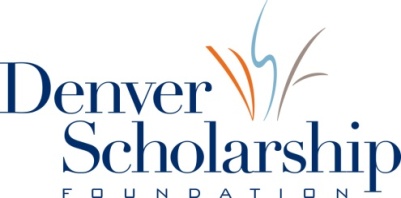 ATTENTION Seniors & Parents/Guardians!DSA IS HOSTING aFAFSA and CSS Profile WORKSHOPFebruary 6, 2013What: 	Work one-on-one with a financial aid expert to complete: the FAFSA – Free Application for Federal Student Aid and/or the CSS Profile.	Find out what types of financial assistance you could receive from the federal government – and your college - to help you pay for college. When:		Wednesday, February 6		6:00 – 8:00 p.m.  						What you need to complete the							CSS Profile Where:	Room A129Who: 		Class of 2013 seniors, and alumni from 2008-2012		Bring your parents, or bring their income information!What You Need To Complete the FAFSAwww.fafsa.ed.gov It is critical that to bring all of the information requestedfor both the parent and the student to the FAFSA WorkshopFAFSA PIN #s (parent AND student). You may apply for a PIN at the workshop.Social Security Numbers (parents, if applicable AND student)Your alien registration or permanent resident card (if student is not a US Citizen)Birthdates: month/day/YEAR (parent and student)Driver’s license or Colorado ID card (parent AND student)2012 W-2 Forms and other records of money earned in 2012 (parent AND student, if applicable)Student’s 2012 Federal Income Tax Return (If applicable; if you have not filed taxes yet, bring 2011 tax forms)Parents’ 2012Federal Income Tax Return (if you have not filed taxes yet, bring 2010 tax forms)2012 untaxed income records (if applicable)Social Security benefits statementTemporary Assistance for Needy Families (TANF)Veterans benefits recordsFood Stamp informationMost recent checking and savings account statementMost recent business and investment mortgage (not the home in which you and your family live) information, business and farm records, stock, bond, and other investment statementsParents’ date of Marriage/Separation/Divorce (month and year)What You Need To Complete the CSS PROFILEhttp://student.collegeboard.org/css-financial-aid-profile  The information below will be helpful to have available when filling out the Application.We suggest you gather it before completing the application: 2012 federal income tax return(s), if completed 2011 federal income tax return(s) W-2 forms and other records of money earned in 2012 Records of untaxed income and benefits for 2011 and 2012 Current bank statements Current mortgage information Records of savings, stocks, bonds, trusts, and other investments Noncustodial parent's email address, if applicable.*For more information about the CSS PROFILE application, go to:http://media.collegeboard.com/homeOrg/content/pdf/css-financial-aid-profile-application.pdf 